LibraryThe MKAV Library is available to all current members.Rules of Borrowing:The cost of borrowing older books is $2 per book for 2 month.New books are $2 per book for 1 month.A penalty of $1 per book per month applies to overdue books.You can borrow up to 3 books at a time.Books can be renewed at the end of the borrowing period if they are not on the waiting listBooks can be mailed or collected at the General Meetings at Frog HollowsTo borrow or put a hold on a book, contact our Librarian:Click here for a list of Books in our LibraryJoan Gibbs on(03) 95688276 or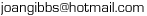 